Kislev 5778                                                                                                                                                                                  Bs¨dJanucá.La mitzvá más preciada… ¿Por qué?¿Jashad a qué?La Guemará Shabat 23a dice: ‘Dijo Rab Huna - una casa con patio que tiene dos entradas debe encender dos velas’ y Robe agrega que esto es cuando las dos entradas se encuentran cada una en otro lado de la casa pero cuando están en la misma orientación no hace falta encender en ambas. ¿Y cuál es el motivo que hay que encender en ambos lugares? Por jashad, significa esto que al no prender en una de las entradas despierta sospecha en los transeúntes que pasan por allí al ver que no encendieron las velas de Janucá.La Guemará pregunta ¿Quiénes son los que van a sospechar? Si son transeúntes de otra ciudad (y no conocen al dueño de casa) entonces incluso que sean dos puertas de un mismo lado van a sospechar. Por ende Rab Huna y Robe están hablando de que los que van a sospechar son transeúntes de la misma ciudad, que conocen al dueño de casa y saben que hay dos entradas y la sospecha de ellos es que van a pensar “si no prendió de este lado, seguro tampoco prendió del otro”.Esta halajá dicha por Rab Huna es un poco novedosa – dice el Rab Shlomó Zalman Owerbaj ztz"l (véase las fuentes a la vuelta de la hoja) ya que la gente que camina por uno de los lados de la casa podría con mucha facilidad dar vuelta a la casa e ir a fijarse en la otra entrada si el dueño encendió allí las velas o no. Más aún ¿Por qué va la gente a pensar mal del dueño de casa, acaso no hay mitzvá de juzgar para bien? ¡Y cuantas formas de juzgar para bien hay aquí, muchas!Y si vamos a querer contestar que se está tratando aquí que la gente que pasa es malvada y no cumple las mitzvot, ¿acaso por este tipo de gente hay necesidad de fijar una nueva takaná?Más todavía podríamos preguntar ¿Por qué Jajamim temieron que haya jashad en nuestro caso? Ya que si nos fijamos en otros casos que Jajamim decretaron jashad, se trata de alguien que hace algo que despierta sospecha, o que obra de forma diferente a todos los demás, pero nunca decretaron Jajamim una takaná por jashad en una situación que la persona a la cual se sospecha no hace nada, ¿acaso si vemos a alguien que no tiene Tefilín vamos a sospechar que no se puso Tefilín en todo el día? ¿Entonces cual es la sospecha aquí?La Guemará pregunta ¿y de donde sabemos que sospechamos en un caso así? Y contesta Rabí Shimón que aprendemos esto de la mitzvá de Peá la cual se debe dejar una parcela de tierra sin cosechar para los pobres al final de la cosecha y no al principio, y uno de los motivos es por jashad, ya que si dejó al principio los pobres que vienen luego van a ver que no hay nada y van a sospechar que no dejó Peá.Así también es la mitzvá de ner Janucá.Hombres mujeres y niños pasan seguido por la puerta de esta persona y fijan sus miradas en ella y al mirar que no encendió lo primero que van a pensar es lo que a primera vista su corazón les diga, y por ende van a pensar que no encendió las velas ni aquí ni en ningún lado.Mitva javiva.Sin embargo ¿por ellos que no saben la halajá y van a sospechar en vano es que Jajamim aceptaron las palabras de Rab Huna y decretaron encender en ambas puertas? Junto a estas interrogantes se suman los agregados que tiene esta mitzvá que no encontramos en ninguna otra mitzvá, como por ejemplo, Birkat Haroé, o el din Mehadrin min hamehadrin, o encender en la shekiá cuando aún es de día y las velas no se ven, e incluso que haya que vender las posesiones para comprar 1 vela de Janucá, etc.La pregunta es ¿Para qué tanto esfuerzo y tanto hincapié en cada detalle en esta mitzvá?La respuesta la podemos encontrar en las palabras tan especiales del Rambam (Janucá Cap. 4 halajá 12) que como es sabido en ninguna mitzvá se expresó diciendo ‘es una mitzvá muy preciada’, solamente en la mitzvá de ner Janucá.¿Y cuál es el motivo de ser esta mitzvá una mitzvá tan preciada? Contesta el Maguid Mishné (allí) que la fuente de esto es las mismas palabras de Rab Huna un poquito más adelante en Shabat 23b y dice así: “Quien sea cuidadoso en el encendido de las velas de Janucá va a tener hijos Talmidei Jajamim”.Cuando de la Torá de nuestros hijos de trata Jajamim nos enseñan que debemos esforzarnos en todo los detalles para que no haya ni un pequeño margen de error. Así nos enseñan con esta halajá de jashad, en la cual a pesar de estar muy lejos de cumplirse, de todas formas al haber una pequeña y remota posibilidad de que alguien pueda sospechar que del otro lado no fueron prendidas las velas  de Janucá ya deja de ser una mitzvá al cien por ciento y el efecto en nuestros hijos para que sean Talmidei Jajamim es menos eficiente. Educar a nuestros hijos por el camino de la Torá y que sean Talmidei Jajamim no es menos fácil que lanzar un cohete al espacio, Baruj Hashem tenemos a nuestros Jajamim que no enseñan como lograrlo.¡Janucá Sameaj!Mishmeres Jaim  ¿Hay ‘jashad’ de alguien que encendió las velas de Janucá pero se apagaron enseguida?La Guemará Shabat 23a dice: ‘Dijo Rab Huna - una casa con patio que tiene dos entradas debe encender dos velas’ y Robe agrega que esto es cuando las dos entradas se encuentran cada una en otro lado de la casa pero cuando están en la misma orientación no hace falta encender en ambas. El motivo de este decreto es ya que la gente camina por la calle por uno de los lados de la casa y ve que no fueron encendidas allí las velas de Janucá entonces va a pensar que el dueño de la casa tampoco encendió del otro lado. Esto se conoce como ‘jashda’ o ‘jashad’.Pero la Guemará un poco antes (Shabat 21b) cita la opinión de Rab Huna mismo quien dice que si las velas se apagaron apenas fueron encendidas, hace falta encenderlas nuevamente, mientras que Rab Jisdá  sostiene que si las velas de Janucá se apagaron no hace falta encenderlas nuevamente.A esta ultima opinión, el Beit Haleví (בית הלוי עה"ת חנוכה) pregunta que si realmente no hace falta prender de nuevo las velas, entonces ¿por qué no decimos también que quien pase por la puerta de esta persona va a sospechar que no prendió velas? O sea, ¿Qué diferencia hay entre el caso de la casa con dos entradas que hace falta encender en ambas por jashad, mientras que en el caso que tiene una sola entrada y se apagaron las velas no hace falta encender nuevamente por jashad?El Beit Haleví distingue entre la mitzvá en sí de encender las velas de Janucá y la obligación de encender por jashad. La discusión entre Rab Huna y Rab Jisdá es en la mitzvá en sí, mientras Rab Huna sostiene que parte del decreto de encender es que las velas sigan ardiendo durante un lapso de tiempo determinado, Rab Jisdá sostiene que lo principal de la mitzvá es encender y si luego se apaga no es necesario volver a prender. Todo esto es en la mitzvá en sí, y sobre este punto es su discusión allí. Pero con respecto a si hay que encender por jashad, podríamos decir que también Rab Jisdá está de acuerdo en que hay que encender nuevamente.Sin embargo los Poskim decretan como Rab Jisdá y de todas formas no agregan que por jashad haya que encender nuevamente, ve Tzarij Iyún (hasta aquí las palabras del Beit Haleví).Pero aparentemente podríamos diferenciar entre los dos casos de la siguiente forma – dice el Gaón Rab Jaim Pinjas Shainberg ztz”l.Jashda  tiene influencia en la obligación misma de encender, la cambia y la amplía. Por lo tanto en el caso de las dos entradas que la persona tiene obligación de encender en una entrada, decimos que hay jashad y por ende ahora su obligación pasa a ser de encender en las dos entradas.Pero no es lo mismo con respecto al caso de que se apagaron las velas, ya que allí él ya cumplió con su obligación, la mitzvá para Rab Jisdá ya fue cumplida al encender, por lo tanto aun si queremos argumentar jashad, no decretaron Jajamim encender especialmente por jashad, ya que como dijimos antes jashad solo viene junto con la obligación de encender y la modifica, pero no sin ella.Adaptado del libro Mishmeret Jaim Tomo II pág. 79 del Gaón haRab Jaim Pinjas Shainberg Ztz”l.Este Divrei  Torá no tiene como cometido la Halajá práctica sino la afinación  en el estudio de Torá a través de la comparación de circunstancias semejantes pero cuyas leyes divergen. 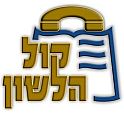 